《科技咨询师》（职业三级）报名表（单位统一报名表）单位名称邮箱姓名性别职务毕业学校毕业学校学历工作年限职业手机身份证号码培训费 万     仟   佰元整万     仟   佰元整万     仟   佰元整万     仟   佰元整万     仟   佰元整万     仟   佰元整万     仟   佰元整万     仟   佰元整万     仟   佰元整联系人： 圣 国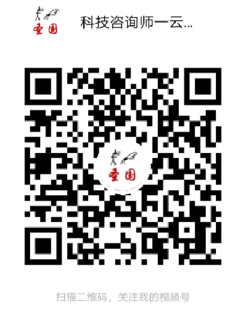 电  话：13529071778（微信同号）座  机：0871-63133839邮  箱：1917051668@qq.com联系人： 圣 国电  话：13529071778（微信同号）座  机：0871-63133839邮  箱：1917051668@qq.com联系人： 圣 国电  话：13529071778（微信同号）座  机：0871-63133839邮  箱：1917051668@qq.com联系人： 圣 国电  话：13529071778（微信同号）座  机：0871-63133839邮  箱：1917051668@qq.com 开发票信息（表明待开专票或普票）：                          报 名 码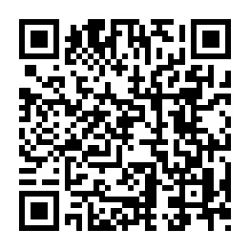 单位：税号：联系电话：地址： 开发票信息（表明待开专票或普票）：                          报 名 码单位：税号：联系电话：地址： 开发票信息（表明待开专票或普票）：                          报 名 码单位：税号：联系电话：地址： 开发票信息（表明待开专票或普票）：                          报 名 码单位：税号：联系电话：地址： 开发票信息（表明待开专票或普票）：                          报 名 码单位：税号：联系电话：地址： 开发票信息（表明待开专票或普票）：                          报 名 码单位：税号：联系电话：地址：